	1. KUŽELKÁŘSKÁ LIGA DOROSTU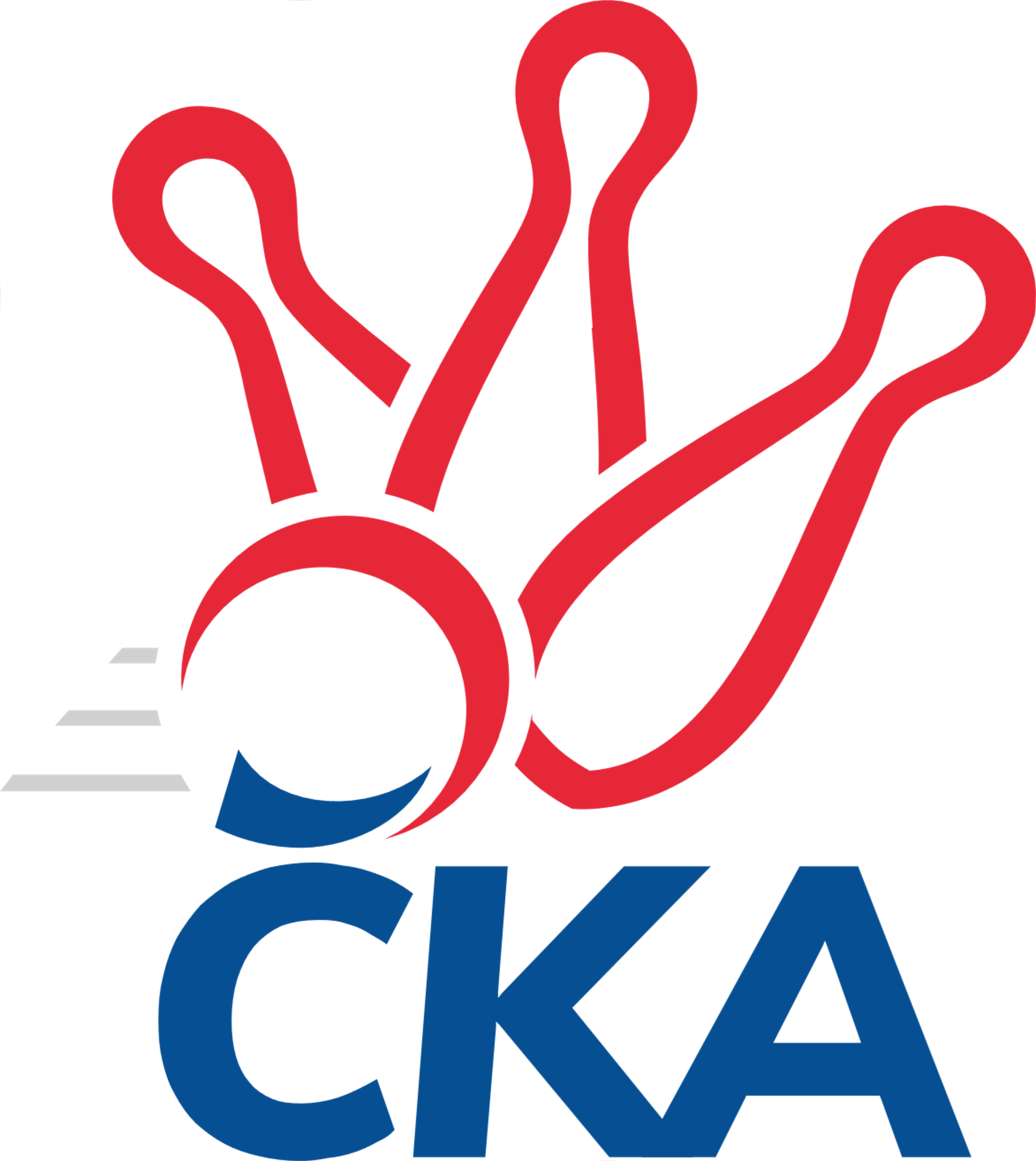 Č. 1Ročník 2019/2020	8.9.2019Nejlepšího výkonu v tomto kole: 1717 dosáhlo družstvo: TJ Slovan Kamenice nad Lipou1.KLD C 2019/2020Výsledky 1. kolaSouhrnný přehled výsledků:TJ Lokomotiva Č. Velenice	- TJ Slovan Kamenice nad Lipou	0:2	1713:1717		8.9.KK Hilton Sezimovo Ústí 	- KK Lokomotiva Tábor	2:0	1616:1564		8.9.TJ Centropen Dačice	- KK PSJ Jihlava	0:2	1621:1624		8.9.Tabulka družstev:	1.	TJ Slovan Kamenice nad Lipou	1	1	0	0	2 : 0 	 	 1717	2	2.	KK PSJ Jihlava	1	1	0	0	2 : 0 	 	 1624	2	3.	KK Hilton Sezimovo Ústí	1	1	0	0	2 : 0 	 	 1616	2	4.	TJ Jiskra Nová Bystřice	0	0	0	0	0 : 0 	 	 0	0	5.	TJ Lokomotiva Č. Velenice	1	0	0	1	0 : 2 	 	 1713	0	6.	TJ Centropen Dačice	1	0	0	1	0 : 2 	 	 1621	0	7.	KK Lokomotiva Tábor	1	0	0	1	0 : 2 	 	 1564	0Podrobné výsledky kola:	 TJ Lokomotiva Č. Velenice	1713	0:2	1717	TJ Slovan Kamenice nad Lipou	David Holý	150 	 128 	 138 	150	566 	  	 564 	 163	128 	 133	140	David Schober ml.	Anna Večeřová	136 	 131 	 157 	130	554 	  	 561 	 149	138 	 152	122	Jan Škrampal	Lukáš Holý	134 	 145 	 133 	129	541 	  	 592 	 167	161 	 140	124	Lukáš Dúška	Jiří Novotný	145 	 163 	 143 	142	593 	  	 525 	 151	134 	 102	138	Barbora Švédovározhodčí: Miloš NavrkalNejlepší výkon utkání: 593 - Jiří Novotný	 KK Hilton Sezimovo Ústí 	1616	2:0	1564	KK Lokomotiva Tábor	Jan Novák	135 	 122 	 135 	134	526 	  	 472 	 107	138 	 120	107	Šárka Aujezdská	Thea Petrů	131 	 145 	 119 	127	522 	  	 533 	 146	123 	 127	137	Martin Hlaváč	Patrik Berka	143 	 129 	 121 	175	568 	  	 559 	 149	142 	 146	122	Martin Jindarozhodčí: Nejlepší výkon utkání: 568 - Patrik Berka	 TJ Centropen Dačice	1621	0:2	1624	KK PSJ Jihlava	Veronika Brtníková	139 	 120 	 126 	128	513 	  	 563 	 136	149 	 143	135	Lukáš Novák	Klára Křížová	136 	 153 	 123 	155	567 	  	 522 	 131	120 	 144	127	Martin Čopák	Jakub Stuchlík	126 	 144 	 128 	129	527 	  	 528 	 127	140 	 130	131	Matyáš Stránský	Jan Neuvirt	155 	 126 	 129 	117	527 	  	 533 	 144	137 	 126	126	Jaroslav Nedomarozhodčí: Aneta KameníkováNejlepší výkon utkání: 567 - Klára KřížováPořadí jednotlivců:	jméno hráče	družstvo	celkem	plné	dorážka	chyby	poměr kuž.	Maximum	1.	Jiří Novotný 	TJ Lokomotiva Č. Velenice	593.00	392.0	201.0	7.0	1/1	(593)	2.	Lukáš Dúška 	TJ Slovan Kamenice nad Lipou	592.00	388.0	204.0	4.0	1/1	(592)	3.	Patrik Berka 	KK Hilton Sezimovo Ústí 	568.00	363.0	205.0	8.0	1/1	(568)	4.	Klára Křížová 	TJ Centropen Dačice	567.00	382.0	185.0	4.0	1/1	(567)	5.	David Holý 	TJ Lokomotiva Č. Velenice	566.00	373.0	193.0	7.0	1/1	(566)	6.	David Schober  ml.	TJ Slovan Kamenice nad Lipou	564.00	363.0	201.0	5.0	1/1	(564)	7.	Lukáš Novák 	KK PSJ Jihlava	563.00	363.0	200.0	1.0	1/1	(563)	8.	Jan Škrampal 	TJ Slovan Kamenice nad Lipou	561.00	375.0	186.0	7.0	1/1	(561)	9.	Martin Jinda 	KK Lokomotiva Tábor	559.00	361.0	198.0	7.0	1/1	(559)	10.	Anna Večeřová 	TJ Lokomotiva Č. Velenice	554.00	370.0	184.0	5.0	1/1	(554)	11.	Lukáš Holý 	TJ Lokomotiva Č. Velenice	541.00	374.0	167.0	7.0	1/1	(541)	12.	Martin Hlaváč 	KK Lokomotiva Tábor	533.00	345.0	188.0	5.0	1/1	(533)	13.	Jaroslav Nedoma 	KK PSJ Jihlava	533.00	365.0	168.0	8.0	1/1	(533)	14.	Matyáš Stránský 	KK PSJ Jihlava	528.00	365.0	163.0	4.0	1/1	(528)	15.	Jan Neuvirt 	TJ Centropen Dačice	527.00	339.0	188.0	3.0	1/1	(527)	16.	Jakub Stuchlík 	TJ Centropen Dačice	527.00	357.0	170.0	10.0	1/1	(527)	17.	Jan Novák 	KK Hilton Sezimovo Ústí 	526.00	360.0	166.0	2.0	1/1	(526)	18.	Barbora Švédová 	TJ Slovan Kamenice nad Lipou	525.00	376.0	149.0	9.0	1/1	(525)	19.	Thea Petrů 	KK Hilton Sezimovo Ústí 	522.00	363.0	159.0	8.0	1/1	(522)	20.	Martin Čopák 	KK PSJ Jihlava	522.00	374.0	148.0	9.0	1/1	(522)	21.	Veronika Brtníková 	TJ Centropen Dačice	513.00	338.0	175.0	9.0	1/1	(513)	22.	Šárka Aujezdská 	KK Lokomotiva Tábor	472.00	343.0	129.0	15.0	1/1	(472)Sportovně technické informace:Starty náhradníků:registrační číslo	jméno a příjmení 	datum startu 	družstvo	číslo startu
Hráči dopsaní na soupisku:registrační číslo	jméno a příjmení 	datum startu 	družstvo	Program dalšího kola:2. kolo15.9.2019	ne	10:00	KK PSJ Jihlava - KK Hilton Sezimovo Ústí 	15.9.2019	ne	10:00	KK Lokomotiva Tábor - TJ Lokomotiva Č. Velenice	15.9.2019	ne	10:00	TJ Jiskra Nová Bystřice - TJ Centropen Dačice	Nejlepší šestka kola - absolutněNejlepší šestka kola - absolutněNejlepší šestka kola - absolutněNejlepší šestka kola - absolutněNejlepší šestka kola - dle průměru kuželenNejlepší šestka kola - dle průměru kuželenNejlepší šestka kola - dle průměru kuželenNejlepší šestka kola - dle průměru kuželenNejlepší šestka kola - dle průměru kuželenPočetJménoNázev týmuVýkonPočetJménoNázev týmuPrůměr (%)Výkon1xJiří NovotnýČ. Velenice5931xJiří NovotnýČ. Velenice107.095931xLukáš DúškaKamenice n. L.5921xKlára KřížováDačice107.085671xPatrik BerkaSezimovo Ústí5681xPatrik BerkaSezimovo Ústí107.065681xKlára KřížováDačice5671xLukáš DúškaKamenice n. L.106.915921xDavid HolýČ. Velenice5661xLukáš NovákJihlava106.325631xDavid Schober ml.Kamenice n. L.5641xMartin JindaTábor105.36559